Anexa nr. 16la Regulamentul de activitate al consiliului electoral de circumscripție în perioada electorală, aprobat prin hotărârea CEC 1100 din 21.06.2023H O T Ă R Â R Ecu privire la stabilirea ordinii de înscriere a concurenților electorali în buletinul de vot la alegerile _________________________ din ____ ________________ 20_______ ______________20__                                                                                         nr. _____În baza proceselor-verbale nr. _______ cu privire la ordinea de înscriere în buletinul de vot în cadrul alegerilor _____________________________ din __ _____________ 20__, întocmite după depunerea actelor necesare pentru înregistrarea candidaților la funcția de primar și efectuarea, după caz, a tragerii la sorţi, a fost stabilită ordinea de înscriere în buletinul de vot a ______ candidați (conform anexei).Având în vedere că, prin hotărârile organului electoral nr. _______________ din „____” ____________20___, au fost respinse cererile de înregistrare ale candidaților desemnați: ____________________________________________, în buletinul de vot poziția nr. _____ revine concurentului electoral ___________________________, poziția nr. ________ – concurentului electoral ________________________________________. În temeiul art. 73 alin. (1) din Codul electoral și pct. 47 subpct. 20) din Regulamentul de activitate al consiliului electoral de circumscripție în perioada electorală, Consiliul electoral al circumscripției electorale _______________ nr. ____ hotărăşte:Se stabilește ordinea de înscriere a concurenților electorali în buletinul de vot pentru alegerea primarului din ___ ____________ 20__, după cum urmează:2. Prezenta hotărâre intră în vigoare la data adoptării, se transmite Comisiei Electorale Centrale prin intermediul consiliului electoral de circumscripție și poate fi contestată în decurs de 3 zile calendaristice de la data adoptării, prin depunerea cererii prealabile la organul electoral ierarhic superior.Președintele Consiliului electoral de circumscripțienr._____   ___________________                     ____________                _________________                                                                                                            semnătura 	                                                     nume, prenumeL.Ş.Anexăla hotărârea _________________________ nr. ______ din „____” ______________ 20___Rezultateleordinii de înscriere în buletinul de vot a candidaților la funcția de primar din „__” _____________ 20__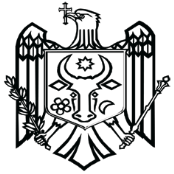 COMISIA ELECTORALĂ CENTRALĂA REPUBLICII MOLDOVA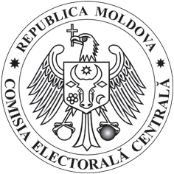 str. Vasile Alecsandri nr.119, MD 2012 Chișinău, Republica Moldovatel. (+373 22) 251-451, fax (+373 22) 234-047, www.cec.md, e-mail: info@cec.md__________________________  / ____ ____________ 20____                 (tipul scrutinului)Nume, prenumeDesemnat de către/candidat independentNume, prenume Desemnat de către/candidat independentNumărul atribuit/extras în vederea stabilirii ordinii de includere în buletinul de votNumărul şi data procesului-verbal cu privire la ordinea înscrierii în buletinul de vot